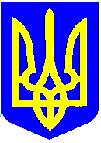 НОВОУШИЦЬКА СЕЛИЩНА РАДАВИКОНАВЧИЙ КОМІТЕТРІШЕННЯПро схвалення проєкту рішення селищної радиКеруючись статтями 11, 33, пунктом 3 частини 4 статті 42, статтями 51-53, частиною 6 статті 59 Закону України «Про місцеве самоврядування в Україні», Земельним кодексом України, з метою з’ясування та встановлення дійсної межі території Новоушицької територіальної громади та внесення відомостей про межі території територіальної громади до Державного земельного кадастру, та з метою підготовки лотів до земельних торгів, виконавчий комітет селищної радиВИРІШИВ:	1. Схвалити проєкт рішення селищної ради «Про надання дозволу на розроблення проєкту землеустрою щодо відведення земельної ділянки» (далі Рішення), згідно додатку 1      2. Відділу земельних відносин та охорони навколишнього природного середовища Новоушицької селищної ради Рішення подати на розгляд селищної ради.    3.Загальному відділу Новоушицької селищної ради з дотриманням вимог Закону України «Про доступ до публічної інформації» не пізніше п’яти робочих днів з дня прийняття цього рішення оприлюднити його на офіційному веб-сайті Новоушицької селищної ради.Селищний голова	Анатолій ОЛІЙНИККеруючись статтями 12, 22, 58, 59, 78, 79, 79-1, 122, 123, 124, 134, 136, 184 Земельного кодексу України, статтею 50 Закону України «Про землеустрій», статтями 10, 25, 26, пунктом 3 частини четвертої статті 42, частиною шістнадцять статті 46, статтею 59 Закону України «Про місцеве самоврядування в Україні», враховуючи рішення виконавчого комітету Новоушицької селищної ради від 21 вересня 2023 року № 899 «Про схвалення проєктів рішень селищної ради», з метою підготовки лотів для продажу на земельних торгах (аукціоні), селищна рада ВИРІШИЛА:1. Надати дозвіл Новоушицькій селищній раді  на розроблення проєкту землеустрою щодо відведення земельної ділянки орієнтовною площею 0,1500 га, для будівництва та обслуговування будівель органів державної влади та місцевого самоврядування – 03.01, за рахунок земель комунальної власності які відносяться до категорії земель житлової та громадської забудови в с.Борсуки, Новоушицької територіальної громади, Кам’янець-Подільського району, Хмельницької області. 2. Розроблені та погоджені у визначеному законом порядку проєкти землеустрою щодо відведення земельних ділянок подати на розгляд та затвердження Новоушицькій селищній раді.3. Контроль за виконанням цього рішення покласти на постійну комісію селищної ради з питань земельних відносин, охорони навколишнього природного середовища, планування територій та містобудування.Селищний голова	Анатолій ОЛІЙНИККеруючий справами (секретар) виконавчого комітету                                                        Валерій ЗВАРИЧУК19.10.2023Нова Ушиця№919Додаток до рішення виконавчого комітету Новоушицької селищної ради19.10.2023 № 919Про надання дозволу Новоушицькій селищній раді на розроблення проєктів землеустрою щодо відведення земельних ділянок